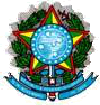 SERVIÇO PÚBLICO FEDERAL UNIVERSIDADE FEDERAL DO SUL E SUDESTE DO PARÁPRÓ-REITORIA DE ENSINO DE GRADUAÇÃO DIRETORIA DE PLANEJAMENTO E PROJETOS EDUCACIONAISPROGRAMA DE APOIO A PROJETOS DE INTERVENÇÃO METODOLÓGICA EDITAL nº 16/2020 – PAPIM 2020-2021.RESULTADO DE SELEÇÃO DOS DISCENTES (BOLSISTAS E/OU VOLUNTÁRIOS) – ANEXO IICampus:	 Professor(a) Coordenador(a): 	 Título do Projeto de Ensino:  	Data da Seleção: ____________________________________________________________________Instrumentos utilizados para seleção: ____________________________________________________Número de candidatos que participaram da seleção: ________________________________________Tabela 1: Lista dos candidatos aprovados para as vagas de discentes bolsistas (remunerados)Tabela 2: Lista dos candidatos aprovados para as vagas de discentes voluntáriosCaso o(s) primeiro(s) classificado(s) não assuma(m) a vaga o professor orientador deverá chamar seu suplente e assim sucessivamente.Banca Examinadora:Professor(a) Coordenador(a)	AssinaturaIntegrante da Comissão de Seleção (se houver)	AssinaturaClassificaçãoNome do candidatoNotaSituaçãoClassificaçãoNome do candidatoNota(selecionado/classificado)1º2ª3º4º5º6ºClassificaçãoNome do candidatoNotaSituaçãoClassificaçãoNome do candidatoNota(selecionado/classificado)1º2º3º4º5º6º7º8º9º10º